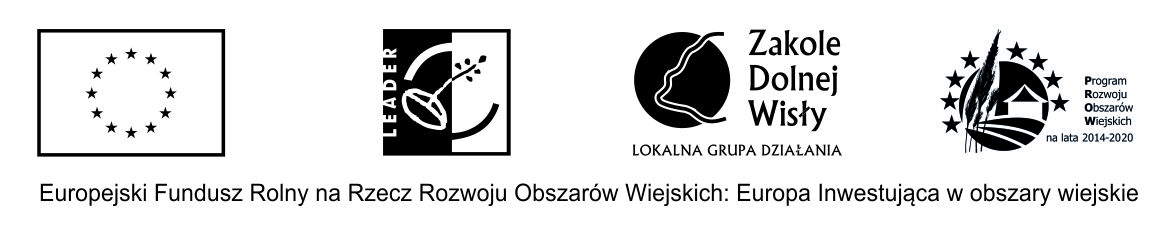 KARTA ZGŁOSZENIAdo udziału w jarmarku podczas imprezy plenerowej zatytułowanej „Chłopskie wesele z Okrasą” w dniu 2 czerwca w Czarżu (Gmina Dąbrowa Chełmińska)-stoisko wystawiennicze-Informacje o wystawcyNazwa: …………………………………………………………………………………………………………………………………………………………………………………Adres: …………………………………………………………………………................…………………………………………………………………………………………….Telefon: …………………………………………………………………........................E-mail: ……………………………………………………………………………………Osoba do kontaktu - nazwisko i telefon ……………………………………………….......Rodzaj prezentowanych produktów:……………………………………………...................……………………………………………………………………………………………………….……………………………………………………………………………………………………….………………………………………………………………………………………………………………………………………………………………………………………………………………Liczba uczestników…………………………….Wielkość stoiska  (np. namiot o wymiarach 3x3 m, 3x6 m): ……………………………………Wystawca deklaruje zapotrzebowanie na przyłącze do prądu:  TAK  NIEZgłoszenie stoiska do „Konkursu na najciekawsze stoisko”:  TAK  NIEOświadczam, że znam i akceptuję postanowienia  regulaminu uczestnictwa w jarmarku podczas imprezy plenerowej zatytułowanej „Chłopskie Wesele z Okrasą”, a wszystkie informacje zawarte 
w niniejszym dokumencie są zgodne ze stanem faktycznym.Wyrażam zgodę na przetwarzanie przez Organizatora moich danych osobowych w rozumieniu ustawy o ochronie danych osobowych dla potrzeb organizacji jarmarku podczas imprezy plenerowej „Chłopskie wesele z Okrasą” (zgodnie z Ustawą z dnia 29.08.1997 roku o Ochronie Danych Osobowych; tekst jednolity: Dz. U. 2016 r. poz. 922).Data i czytelny podpis osoby odpowiedzialnej  za zgłoszenie                                                                                  …………………………………………………Kartę uczestnictwa należy dostarczyć osobiście lub przesłać pocztą tradycyjną do dnia 28 maja 2018 r. na adres:Lokalna Grupa Działania „Zakole Dolnej Wisły”			tel. (56) 676 44 36/ 796-757-161ul. Chełmińska 7b						        e-mail: w.staszewska@zakolewisly.pl86-253 Kijewo Królewskie